
ประกาศสำนักงานศึกษาธิการจังหวัดมหาสารคาม  เรื่อง  แต่งตั้งคณะกรรมการพิจารณา (ร่าง) แผนพัฒนาการศึกษาจังหวัดมหาสารคาม พ.ศ. 2563-2565 ………….......................		ด้วยกรอบภารกิจงานของสำนักงานศึกษาธิการจังหวัดด้านนโยบายและแผน กำหนดให้สำนักงานศึกษาธิการจังหวัด จัดทำข้อเสนอยุทธศาสตร์ แนวทางการจัดการศึกษาภายในจังหวัด แผนพัฒนาการศึกษาของจังหวัด และแผนปฏิบัติการของจังหวัด ประจำปีงบประมาณ		อาศัยอำนาจตามความในมาตรา 9 ของพระราชกฤษฎีกาว่าด้วยหลักเกณฑ์และวิธีการบริหารกิจการบ้านเมืองที่ดี พ.ศ. 2546 ตามมาตรา 4 และมาตรา 9 ของพระราชกฤษฎีกาว่าด้วยหลักเกณฑ์และวิธีการบริหารกิจการบ้านเมืองที่ดี (ฉบับที่ 2) พ.ศ. 2562 ตามมาตรา 5 ของพระราชบัญญัติการจัดทำยุทธศาสตร์ชาติ พ.ศ. ๒๕๖๐ ตามข้อ 11 (2) ของคำสั่งหัวหน้าคณะรักษาความสงบแห่งชาติ ที่ 19/2560 เรื่อง การปฏิรูปการศึกษาในภูมิภาคของกระทรวงศึกษาธิการ ลงวันที่ 3 เมษายน 2560 และมติที่ประชุมคณะอนุกรรมการศึกษาธิการจังหวัดมหาสารคามด้านบริหารราชการเชิงยุทธศาสตร์ ครั้งที่ 1/2563 เมื่อวันที่ 17 มิถุนายน 2563 จึงแต่งตั้งคณะกรรมการพิจารณา (ร่าง) แผนพัฒนาการศึกษาจังหวัดมหาสารคาม พ.ศ. 2563-2565 ประกอบด้วย		   1. รองศาสตราจารย์พชรวิทย์  จันทร์ศิริสิร			     ประธานกรรมการ		       ประธานอนุกรรมการ กศจ.ด้านบริหารราชการเชิงยุทธศาสตร์		   2. ประธานกรรมการอาชีวศึกษาจังหวัดมหาสารคาม			กรรมการ		       อนุกรรมการ กศจ.ด้านบริหารราชการเชิงยุทธศาสตร์			   3. นายอาราม สุวรรณชัยรบ						กรรมการ		       อนุกรรมการ กศจ.ด้านบริหารราชการเชิงยุทธศาสตร์		   4. ท้องถิ่นจังหวัดมหาสารคาม						กรรมการ		   5. นายแพทย์สาธารณสุขจังหวัดมหาสารคาม				กรรมการ		   6. ท่องเที่ยวและกีฬาจังหวัดมหาสารคาม				กรรมการ		   7. วัฒนธรรมจังหวัดมหาสารคาม					กรรมการ		   8. ผู้อำนวยการสำนักงานพระพุทธศาสนาจังหวัดมหาสารคาม		กรรมการ		   9. พัฒนาสังคมและความมั่นคงของมนุษย์จังหวัดมหาสารคาม		กรรมการ		   10. ผู้อำนวยการสำนักงาน กศน.จังหวัดมหาสารคาม			กรรมการ		   11. ผู้อำนวยการศูนย์การศึกษาพิเศษประจำจังหวัดมหาสารคาม		กรรมการ		   12. เกษตรจังหวัดมหาสารคาม						กรรมการ		   13. แรงงานจังหวัดมหาสารคาม					กรรมการ		   14. อุตสาหกรรมจังหวัดมหาสารคาม					กรรมการ/15. ผู้อำนวยการ…2		   15. ผู้อำนวยการกองการศึกษา เทศบาลเมืองมหาสารคาม			กรรมการ		   16. ผู้อำนวยการวิทยาลัยเกษตรและเทคโนโลยีมหาสารคาม		กรรมการ		   17. ประธานหอการค้าจังหวัดมหาสารคาม				กรรมการ		   18. ศึกษาธิการจังหวัดมหาสารคาม			   	กรรมการและเลขานุการ		   19. นายอานิน สุขณะล้ำ  			 	    กรรมการและผู้ช่วยเลขานุการ		         ผู้อำนวยการกลุ่มนโยบายและแผน สำนักงาน ศธจ.มหาสารคาม		   20. นางอรุณรัตน์ รัตนมนตรี			              กรรมการและผู้ช่วยเลขานุการ		         รักษาการผู้อำนวยการกลุ่มนิเทศฯ สำนักงาน ศธจ.มหาสารคาม	หน้าที่  		1) พิจารณา (ร่าง) แผนพัฒนาการศึกษาจังหวัดมหาสารคาม พ.ศ. 2563-2565 ให้สอดคล้องและเป็นไปตามยุทธศาสตร์ชาติ แผนแม่บทภายใต้ยุทธศาสตร์ชาติ แผนการปฏิรูปประเทศ แผนพัฒนาเศรษฐกิจและสังคมแห่งชาติ นโยบายความมั่นคงแห่งชาติ นโยบายคณะรัฐมนตรีที่แถลงต่อรัฐสภา นโยบายและยุทธศาสตร์ด้านการศึกษา และสอดคล้องกับบริบทการพัฒนาในระดับพื้นที่	2) ดำเนินการด้านนโยบายและแผนอื่น ตามนโยบายหรือที่ได้รับมอบหมาย	ขอให้คณะกรรมการที่ได้รับการแต่งตั้ง ปฏิบัติหน้าที่ที่ได้รับมอบหมายให้เป็นไปด้วยความเรียบร้อย บรรลุผลตามเป้าหมาย และเกิดประโยชน์สูงสุดต่อทางราชการ	   ประกาศ  ณ  วันที่  28  กรกฎาคม พ.ศ. 2563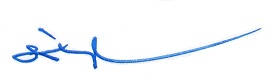 คำสั่งสำนักงานศึกษาธิการจังหวัดมหาสารคามที่ 262/2563  เรื่อง  แต่งตั้งคณะทำงานจัดทำ (ร่าง) แผนพัฒนาการศึกษาจังหวัดมหาสารคาม พ.ศ. 2563-2565 ระดับสำนักงานศึกษาธิการจังหวัดมหาสารคาม………….......................		ด้วยกรอบภารกิจงานของสำนักงานศึกษาธิการจังหวัดด้านนโยบายและแผน กำหนดให้สำนักงานศึกษาธิการจังหวัด จัดทำข้อเสนอยุทธศาสตร์ แนวทางการจัดการศึกษาภายในจังหวัด แผนพัฒนาการศึกษาของจังหวัด และแผนปฏิบัติการของจังหวัด ประจำปีงบประมาณ		อาศัยอำนาจตามความในมาตรา 9 ของพระราชกฤษฎีกาว่าด้วยหลักเกณฑ์และวิธีการบริหารกิจการบ้านเมืองที่ดี พ.ศ. 2546 ตามมาตรา 4 และมาตรา 9 ของพระราชกฤษฎีกาว่าด้วยหลักเกณฑ์และวิธีการบริหารกิจการบ้านเมืองที่ดี (ฉบับที่ 2) พ.ศ. 2562 ตามมาตรา 5 ของพระราชบัญญัติการจัดทำยุทธศาสตร์ชาติ พ.ศ. ๒๕๖๐ ตามข้อ 11 (2) ของคำสั่งหัวหน้าคณะรักษาความสงบแห่งชาติ ที่ 19/2560 เรื่อง การปฏิรูปการศึกษาในภูมิภาคของกระทรวงศึกษาธิการ ลงวันที่ 3 เมษายน 2560 และมติที่ประชุมคณะอนุกรรมการศึกษาธิการจังหวัดมหาสารคามด้านบริหารราชการเชิงยุทธศาสตร์ ครั้งที่ 1/2563 เมื่อวันที่ 17 มิถุนายน 2563 จึงแต่งตั้งคณะทำงานจัดทำ (ร่าง) แผนพัฒนาการศึกษาจังหวัดมหาสารคาม พ.ศ. 2563-2565 ระดับสำนักงานศึกษาธิการจังหวัดมหาสารคาม ประกอบด้วย1. คณะทำงานฝ่ายอำนวยการ  ประกอบด้วย	1. นายรัชพร วรรณคำ	    ศึกษาธิการจังหวัดมหาสารคาม	    	     ประธานคณะทำงาน	2. นายอานิน สุขณะล้ำ	    ผู้อำนวยการกลุ่มนโยบายและแผน	   รองประธานคณะทำงาน	3. นางอรุณรัตน์ รัตนมนตรี  รักษาการผู้อำนวยการกลุ่มนิเทศฯ		คณะทำงาน			4. นางอุไรรัตน์ โสภา	    ผู้อำนวยการกลุ่มบริหารงานบุคคล		คณะทำงาน	5. นายอภิชาติ บุตรศรี	    ผู้อำนวยการกลุ่มส่งเสริมการศึกษาเอกชน    	คณะทำงาน	6. นายกันตธี เนื่องศรี	    ผู้อำนวยการกลุ่มพัฒนาการศึกษา		คณะทำงาน  	7. นางวรทิพ จันทรา  	    ผู้อำนวยการกลุ่มลูกเสือ ยุวกาชาด 		คณะทำงาน
				    และกิจการนักเรียน     		8. นางสาวสุมาลี มุระดา      ผู้อำนวยการกลุ่มอำนวยการ			คณะทำงาน	9. นายอดิศักดิ์ มนตรี	    ปฏิบัติหน้าที่ผู้อำนวยการหน่วยตรวจสอบภายใน	คณะทำงาน	10. นางกาญจนา วิเศษรินทอง  ศึกษานิเทศก์ชำนาญการพิเศษ    	        คณะทำงานและเลขานุการร่วม	11. นางสาวพัชรินทร์ ทับทิมไสย์  นักวิเคราะห์นโยบายและแผนชำนาญการ คณะทำงานและเลขานุการร่วม	12. นางสาวไอยรา สังฆะ     นักวิเคราะห์นโยบายและแผนชำนาญการ       คณะทำงานและเลขานุการร่วม	มีหน้าที่ เสนอแนะ ให้คำปรึกษา ส่งเสริม สนับสนุน และอำนวยความสะดวกในการดำเนินการ
จัดทำเค้าโครง (ร่าง) แผนพัฒนาการศึกษาจังหวัดมหาสารคาม พ.ศ. 2563-2565  	   /2. คณะทำงาน...22. คณะทำงานจัดทำประเด็นยุทธศาสตร์ (ร่าง) แผนพัฒนาการศึกษาจังหวัดมหาสารคาม พ.ศ. 2563-2565    ประกอบด้วย	1. นางอรุณรัตน์ รัตนมนตรี    	รักษาการผู้อำนวยการกลุ่มนิเทศฯ		ประธานคณะทำงาน		2. นางสาวรัติพร ภาธรธุวานนท์    ศึกษานิเทศก์เชี่ยวชาญ			    คณะทำงาน	3. นายสถิตย์ บุญพิคำ		ศึกษานิเทศก์ชำนาญการพิเศษ		    คณะทำงาน	4. นางสาวพิกุล ทองทิพย์      	 ศึกษานิเทศก์ชำนาญการพิเศษ		    คณะทำงาน	5. นางสาวนิตยา ฮะยงยุทธ	ศึกษานิเทศก์ชำนาญการพิเศษ		    คณะทำงาน	6. นางนิลรัตน์ โคตะ		ศึกษานิเทศก์ชำนาญการพิเศษ		    คณะทำงาน	7. นางพุทธารัตน์ ทะสา		ศึกษานิเทศก์ชำนาญการพิเศษ		    คณะทำงาน	8. นายรัฐกร ลงคำ		ศึกษานิเทศก์ชำนาญการพิเศษ		    คณะทำงาน	9. นางขวัญพัฒน์ จีระเรืองกุล	ศึกษานิเทศก์ชำนาญการพิเศษ		    คณะทำงาน	10. นายครรชิต ศรีกุลคร		ศึกษานิเทศก์ชำนาญการพิเศษ		    คณะทำงาน	11. นางรพีพรรณ ปางทอง	ศึกษานิเทศก์ชำนาญการพิเศษ		    คณะทำงาน	12. นางสาวจันทราพร คำหา	ศึกษานิเทศก์ชำนาญการพิเศษ		    คณะทำงาน	13. นางกาญจนา วิเศษรินทอง  	ศึกษานิเทศก์ชำนาญการพิเศษ	      คณะทำงานและเลขานุการ	มีหน้าที่  ดำเนินการจัดทำประเด็นยุทธศาสตร์ เป้าประสงค์ ตัวชี้วัด ค่าเป้าหมาย กลยุทธ์ และโครงการ
ที่สอดคล้องกับประเด็นยุทธศาสตร์ และดำเนินการอื่นตามนโยบายหรือที่ได้รับมอบหมาย ดังนี้	   1) คณะทำงานลำดับที่ 2-4 รับผิดชอบประเด็นยุทธศาสตร์ด้านปฐมวัย	   2) คณะทำงานลำดับที่ 5-6 รับผิดชอบประเด็นยุทธศาสตร์ด้านดิจิทัล	   3) คณะทำงานลำดับที่ 7-9 รับผิดชอบประเด็นยุทธศาสตร์ด้านภาษาอังกฤษและภาษาที่สาม	   4) คณะทำงานลำดับที่ 10-12 รับผิดชอบประเด็นยุทธศาสตร์ด้านอาชีพและหลักปรัชญาของเศรษฐกิจพอเพียง3. คณะทำงานจัดทำโครงร่างแผนพัฒนาการศึกษาจังหวัดมหาสารคาม พ.ศ. 2563-2565 ประกอบด้วย	1. นายอานิน สุขณะล้ำ	  ผู้อำนวยการกลุ่มนโยบายและแผน		ประธานคณะทำงาน	2. นางสาวศุลีพร คำควร	  นักวิเคราะห์นโยบายและแผนชำนาญการ		   คณะทำงาน	3. นางสาวธัญญลักษณ์ รัตนแสนศรี นักวิเคราะห์นโยบายและแผนปฏิบัติการ	   คณะทำงาน	4. นางสาวนวพร อุตรินทร์  นักวิชาการศึกษาปฏิบัติการ			   คณะทำงาน/5. นางสาวพัชรินทร์…3	5. นางสาวพัชรินทร์ ทับทิมไสย์  นักวิเคราะห์นโยบายและแผนชำนาญการ  คณะทำงานและเลขานุการร่วม	6. นางสาวไอยรา สังฆะ	        นักวิเคราะห์นโยบายและแผนชำนาญการ  คณะทำงานและเลขานุการร่วม	มีหน้าที่  ดำเนินการจัดทำโครงร่างแผนพัฒนาการศึกษาจังหวัดมหาสารคาม พ.ศ. 2563-2565 และดำเนินการด้านนโยบายและแผนอื่น ตามนโยบายหรือที่ได้รับมอบหมาย	ขอให้คณะกรรมการที่ได้รับการแต่งตั้ง ปฏิบัติหน้าที่ที่ได้รับมอบหมายให้เป็นไปด้วยความเรียบร้อย บรรลุผลตามเป้าหมาย และเกิดประโยชน์สูงสุดต่อทางราชการ	  ทั้งนี้  ตั้งแต่บัดนี้เป็นต้นไป		สั่ง  ณ  วันที่  8  กรกฎาคม พ.ศ. 2563